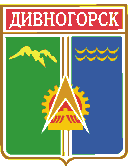 Отдел культуры администрации города Дивногорска(Отдел культуры)П Р И К А З«04» июня 2018 г.							                            № 47-оО внесении изменений в приказ отдела культуры администрации города Дивногорска от 15.01.2018 № 03/1-о «Об утверждении нормативных затрат на оказаниемуниципальных услуг для формирования муниципальных заданийна 2018-2020гг.» 	На основании Решения Дивногорского городского Совета депутатов от 31.05.2018  № 28-219-ГС,ПРИКАЗЫВАЮВнести изменения в  приложение  4   к приказу отдела культуры  администрации города Дивногорска от 15.01.2018 № 03/1-о «Об утверждении нормативных затрат на оказание муниципальных услуг для формирования муниципальных заданий на                        2018-2020 гг» в соответствии с  приложением  к настоящему приказу.Контроль за исполнением настоящего приказа оставляю за собой.Начальник                                                                                                                    Е.В.ШошинаЮрисконсульт:___________А.С. Павлова«____»____________ 2018г.